Smlouva o poskytnutí nadačního příspěvkučíslo 02-21-40uzavřená níže uvedeného dne, měsíce a roku mezi:organizace: 		Ústecká komunitní nadacese sídlem: 		Karla IV. 400/11, 400 03 Ústí nad Labem  IČ: 			44552254Zastupující: 		Kateřina Valešová, ředitelka nadace(jako strana poskytující nadační příspěvek, dále jen „Komunitní nadace“)aOrganizace: 		Základní umělecká škola, Děčín IV – Podmokly, Čs. Legií 243/29, 		příspěvková organizaceSe sídlem: 		Čs. legií 243/29, 405 02 Děčín IVIČ:		65081765Zastupující: 		Daniela Jetelová, ředitelka(jako strana přijímající nadační příspěvek, dále jen „příjemce“)I.Předmět smlouvySmluvní strany sjednaly níže uvedeného dne, měsíce a roku tuto Smlouvu o poskytnutí nadačního příspěvku č. 02-21-40 (dále jen „smlouvu“), jejímž předmětem je poskytnutí finančního příspěvku ve výši uvedené v čl. II. smlouvy, na pořízení nového hudebního nástroje – pianina – do Základní umělecké školy v Děčíně (dále jen „podpořená aktivita„).II. Účel a výše nadačního příspěvkuKomunitní nadace se zavazuje za účelem podpory aktivity uvedené v čl. I. poskytnout příjemci příspěvek ve výši 50.000,- Kč.Příjemce bere na vědomí, že příspěvek je účelově vázán, a zavazuje se jej použít výhradně k úhradě nákladů souvisejících s realizací podpořené aktivity uvedené v čl. I této smlouvy za podmínek dále stanových touto smlouvou.III.Původ nadačního příspěvkuPříjemce bere na vědomí, že původním dárcem finančních prostředků udělených tímto nadačním příspěvkem je fond Chart Ferox při Ústecké komunitní nadaci a zavazuje se dbát o dobré jméno tohoto původního dárce.IV.Doba využití nadačního příspěvkuPříjemce příspěvku je oprávněn použít nadační příspěvek poskytnutý na základě této smlouvy k úhradě nákladů vzniklých v souvislosti s realizací podpořené aktivity v období ode dne podpisu do 31. 12. 2021 (dále jen „doba  využití nadačního příspěvku“), a to v souladu s podmínkami uvedenými v této smlouvě. V.Splatnost nadačního příspěvkuKomunitní nadace se zavazuje příspěvek příjemci poukázat jednorázově na účet č.: 921782369/0800 vedený u ČS, a.s., a to neprodleně poté, co Komunitní nadace obdrží finanční prostředky od původního dárce, nejpozději však do 30 dnů ode dne podpisu této smlouvy.VI.Závěrečná zprávaPříjemce příspěvku se zavazuje předložit Komunitní nadaci závěrečnou zprávu o realizaci podpořené aktivity (dále jen „závěrečná zpráva“). Tuto závěrečnou zprávu je příjemce povinen předložit bez zbytečného odkladu po ukončení podpořené aktivity, nejpozději však do 1 měsíce od konce doby využití nadačního příspěvku uvedené v čl. IV. této smlouvy. Závěrečnou zprávu se příjemce zavazuje předložit i v případě, že podpořená aktivita nebyla realizována a došlo k vrácení příspěvku zpět Komunitní nadaci nebo v případě, že byla aktivita realizována jen částečně.Obsah závěrečné zprávy:celkové shrnutí podpořené aktivity odrážející dosažené výsledky (popis realizovaných aktivit, vyhodnocení, problémy vzniklé během realizace apod.);minimálně 3 ks fotografií v elektronické podobě, vztahující se krealizované aktivitě; řádné finanční vyúčtování, zahrnující řádné vyúčtování přiděleného příspěvku;Závěrečná zpráva bude obsahovat i stručné a výstižné uvedení důvodů, které znemožnily realizovat podpořenou aktivitu.VII.Všeobecné podmínkyO finančních prostředcích z nadačního příspěvku je příjemce povinen vést účetnictví v  	souladu se zákonem č. 563/1991 Sb., o účetnictví, ve znění pozdějších předpisů.Úroky vyplývající z poskytnutého příspěvku náleží příjemci tohoto příspěvku.V případě, že příjemce nadačního příspěvku použije poskytnutý příspěvek mimo sjednaný účel, je Komunitní nadace oprávněna požadovat navrácení příspěvku nebo té jeho části, která byla použita v rozporu s účelem sjednaným v této smlouvě. Příjemce je povinen vrátit příspěvek nebo jeho část do 1 měsíce ode dne, kdy byl o jeho navrácení Komunitní nadací požádán, a to některým ze způsobů uvedeným v čl. VII. odst. 4. této smlouvy.Příjemce se zavazuje část příspěvku, jež nebude příjemcem nadačního příspěvku vyčerpána do konce doby využití nadačního příspěvku uvedené v čl. IV. této smlouvy, vrátit nejpozději do 1 měsíce od předložení závěrečné zprávy o realizaci podpořených aktivit dle čl. VI. smlouvy zpět Komunitní nadaci, pokud Komunitní nadace nerozhodne jinak, a to na účet č. 15769963/0300, vedený u ČSOB a.s.nebo v hotovosti, tj. v kanceláři sídla Nadace, jejíž adresa je uvedena v záhlaví této smlouvy.Komunitní nadace si vyhrazuje právo kontroly, zda je poskytnutý příspěvek vynakládán v souladu s touto smlouvou a platnými právními předpisy, zejména právo uskutečňovat monitorovací návštěvy u příjemce a právo žádat nahlédnutí do účetních dokladů. Toto právo trvá i po dobu jednoho roku od konce doby využití nadačního příspěvku uvedené v čl. IV. této smlouvy. Pokud Komunitní nadace zjistí, že příjemce příspěvku nenaplňuje předmět smlouvy v souladu s podmínkami zakotvenými v této smlouvě, je Komunitní nadace oprávněna požadovat, aby příjemce v jí poskytnuté lhůtě zjištěné nedostatky odstranil, případně žádat navrácení té části příspěvku, která byla použita v rozporu s podmínkami stanovenými touto smlouvou v souladu s čl. II. odst. 2. V případě závažného porušování této smlouvy, zejména v případě, že nedochází vůbec k realizaci podpořené aktivitynebo v případě, že došlo ke zneužití poskytnutého příspěvku, je Komunitní nadace oprávněna odstoupit od této smlouvy a požadovat navrácení příspěvku.VIII.Závěrečná ustanoveníVeškeré změny znění této smlouvy musí být pořízeny písemnou formou ve znění číslovaného dodatku k této smlouvě, podepsaného oběma smluvními stranami.Tato smlouva nabývá platnosti a účinnosti dnem jejího podpisu oběma smluvními stranami. Ve vzájemných záležitostech touto smlouvou přímo neupravených se budou smluvní strany řídit příslušnými právními předpisy České republiky.Tato smlouva je vyhotovena ve dvou stejnopisech s platností originálu, z nichž každé smluvní straně náleží po jednom vyhotovení.   Nedílnou součástí této smlouvy jePříloha č. 1, kterou tvoří protokol o prezentaci nadačního příspěvkuObě smluvní strany prohlašují, že si tuto smlouvu řádně pročetly, její obsah odpovídá jejich pravé a svobodné vůli a že smlouva nebyla sepsána v tísni a za nápadně nevýhodných podmínek. Na důkaz toho smluvní strany níže připojují své vlastnoruční podpisy.      V Ústí nad Labem dne 30. června 2021                                            V Děčíně dne 25. 8. 2021
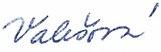 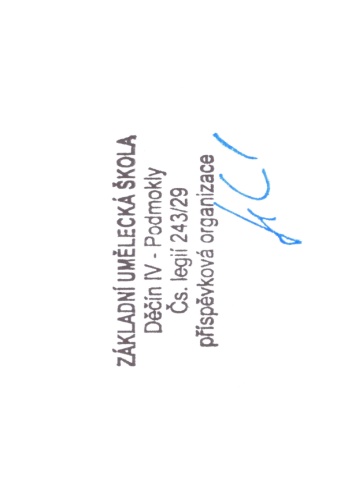 .........................................						..........................................	Kateřina Valešová, ředitelka	Daniela Jetelová, ředitelkaza Komunitní nadaci	za příjemce